Календарно-тематические планы лекций по патофизиологиив осеннем семестре 2019-2020 учебного года(3 курс, лечебное дело)заведующий кафедрой патологии  Л.П.Чурилов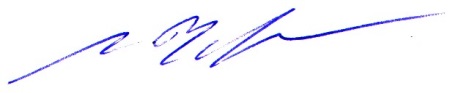 Календарно-тематический план   лабораторных работпо патофизиологии осенью 2019  года (3 курс, лечебное дело)                                 Зав.кафедрой,  Доцент        Л.П.Чурилов 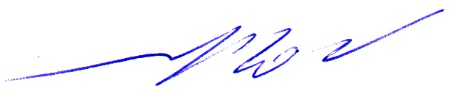 №Дата проведенияТема лекции/ практического занятияМесто проведения лекцииФИО преподавателяУченая степеньУченое звание17.09Патофизиология дыхания 1. Основные формы патологии дыхательной системы. Пневмоторакс, виды,  этиология, патогенез, лечебный пневмоторакс. Эмфизема. Ателектаз, механизмы развития. Ауд.102Чурилов Л.П.к.м.н.доцент214.09Патофизиология дыхания 2. Дыхательная недостаточность, виды, причины, механизмы.  Нарушения центральной регуляции дыхания. Одышки. Патологические формы дыхания, периодическое дыхание.Ауд.102Чурилов Л.П.к.м.н.доцент321.09Патофизиология  системного  кровообращения 1. Изотонический и изометрический механизмы работы сердца. Механизмы компенсации нарушений общего кровообращения. Нарушения  механизмов компенсации.Ауд.102Чурилов Л.П.к.м.н.доцент428.09Патофизиология  системного  кровообращения2. Сердечная недостаточность. Миокардиальная и перегрузочная сердечная недостаточность.Ауд.102Чурилов Л.П.к.м.н.доцент55.09Патофизиология системного кровообращения3. Коронарная недостаточность.  ИБС. Стенокардия. Инфаркт. Кардиосклероз. Сосудистая недостаточность.Ауд.102Чурилов Л.П.к.м.н.доцент612.10Артериальная  гипертензия. Экспериментальные модели гипертонической болезни.  Артериальная гипотензия. Коллапс. Шок.Ауд.102Чурилов Л.П.к.м.н.доцент726.10Патофизиология  системы крови 1. Эритрон и его нарушения. Эритроцитозы и анемии. Ауд.102Утехин В.И.к.м.н.доцент82.10Патофизиология  системы крови 2. Анемии вследствие усиленного кроверазрушения. Патофизиология  системы крови 3. Анемии вследствие нарушения деятельности костного мозга.Ауд.102Утехин В.И.к.м.н.доцент99.10Патофизиология  системы крови 4. Нарушения системы лейкоцитов. Лейкоцитозы, лейкопении. Лейкозы Патофизиология  системы крови 5. Гемостазопатии.Ауд.102Утехин В.И.к.м.н.доцент109.11. Патофизиология системы пищеварения. Этиология и патогенез расстройств системы пищеварения. Нарушения пищеварения в желудке и кишке. Мальабсорбции, мальдигестии. Проблема хронического гастрита. Язвенная болезнь. Псевдомембранозеый колит.Ауд.102Утехин В.И.к.м.н.доцент1116.11Патофизиология печени. Экспериментальные модели изучения функций печени (фистулы Экка, Экка – Павлова). Нарушения билиарной системы. Холемия и ахолия.  Желтухи, особенности этиологии и патогенеза.  Парциальная и тотальная недостаточность печени, патогенез основных проявлений.  Нарушение барьерной и дезинтоксикационной функций. Острая печеночная недостаточность, особенности патогенеза.Ауд.102Утехин В.И.к.м.н.доцент1223.11Патофизиология почек 1.  ОПН, этиология, патогенез, причины смерти. Патофизиология почек 2.  ХПН, этиология, патогенез, причины смерти.Ауд.102Чурилов Л.П.к.м.н.доцент№ Дата проведенияТема лекции/ практического занятияМесто проведения занятияФИО преподавателяУченая степеньУченое звание12.09 - ПФ дыхания 1Ауд 1 и 4Утехин В.И. Коровин А.Е.к.м.н.д.м.н.доцентпрофессор29.09 -ПФ дыхания 2Ауд 1 и 4Утехин В.И. Коровин А.Е.к.м.н.д.м.н.доцентпрофессор316.09ПФ ССС1Ауд 1 и 4Утехин В.И.. Коровин А.Е.к.м.н.д.м.н.доцентпрофессор423.09 -ПФ ССС2Ауд 1 и 4Утехин В.И. Коровин А.Е.к.м.н.д.м.н.доцентпрофессор530.09 -ПФ ССС3Ауд 1 и 4Утехин В.И. Коровин А.Е.к.м.н.д.м.н.доцентпрофессор68.10 -ИТОГ 3Ауд 1 и 4Утехин В.И.. Коровин А.Е.к.м.н.д.м.н.доцентпрофессор714.10-ПФ СИСТЕМЫ КРОВИ 1Ауд 1 и 4Утехин В.И. Коровин А.Е.к.м.н.д.м.н.доцентпрофессор821.10-ПФ СИСТЕМЫ КРОВИ 2Ауд 1 и 4Утехин В.И.. Коровин А.Е.к.м.н.д.м.н.доцентпрофессор928.10-ПФ СИСТЕМЫ КРОВИ 3Ауд 1 и 4Утехин В.И. Коровин А.Е.к.м.н.д.м.н.доцентпрофессор1011.11-ПФ ПИЩЕВАРЕНИЯ И ПЕЧЕНИАуд 1 и 4Утехин В.И. Коровин А.Е.к.м.н.д.м.н.доцентпрофессор1118.11-ПФ ПОЧЕК  ОПН И ХПНАуд 1 и 4Утехин В.И. Коровин А.Е.к.м.н.д.м.н.доцентпрофессор1225.11Итоговое по протоколамАуд 1 и 4Утехин В.И.. Коровин А.Е.к.м.н.д.м.н.доцентпрофессор